 QES HOME & SCHOOL ASSOCIATION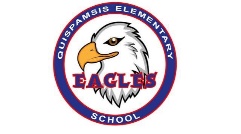 Thursday January 23, 2020 at 6:30pmCall to OrderWelcome & IntroductionsAdditions to Agenda / Approval of AgendaApproval of Minutes from Previous Meeting – November 14, 2019New BusinessSchool request proposals- outdoor classroom spaceSchool library enhancement Courtyard improvementCanadian Dermatology Association Shade structure grant program (due Feb 2020) Unfinished BusinessSchool Signage- Atlantic Signs and PSCC involvement- confirmationChair Reports:Treasurer- 2019 updateStaff Appreciation (Feb 10-14, 2020): top secret take homeParent donations- food/ treats/ gift cards/ toonies/ looniesDaily food donations and draws (for all staff) and end of week dinnerFundraising- Spring Schedule recap:March Online Auction- sponsors/ donationsSpring Fling (May)-sponsorship/ ideasPlayground- Cobequid Construction Ltd.  AdjournmentDate of next meeting – February 20, 2020 